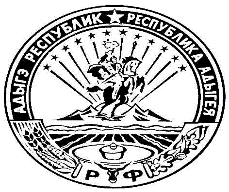 СОВЕТ НАРОДНЫХ ДЕПУТАТОВ МУНИЦИПАЛЬНОГО ОБРАЗОВАНИЯ «ТИМИРЯЗЕВСКОЕ СЕЛЬСКОЕ ПОСЕЛЕНИЕ»РФ, Республика Адыгея, 385746, п.Тимирязева, ул.Садовая, 14Р Е Ш Е Н И Е     СОВЕТА НАРОДНЫХ ДЕПУТАТОВ ТИМИРЯЗЕВСКОГО СЕЛЬСКОГО ПОСЕЛЕНИЯ»От _28.12.2020 г.                                                                           № 123"Об утверждении Прогноза социально-экономического развития МО «Тимирязевское сельское поселение на 2021 год и плановый период 2022-2023 годов" 	В соответствии с Федеральным законом от 6 октября 2003 года № 131-ФЗ «Об общих принципах организации местного самоуправления в Российской Федерации» Совет народных депутатов муниципального образования «Тимирязевское сельское поселение»РЕШИЛ:Утвердить Прогноз социально-экономического развития МО «Тимирязевское сельское поселение на 2021 год и плановый период 2022-2023 годов».Настоящее решение разместить на официальном сайте администрации в сети Интернет. Настоящее решение вступает в силу с момента его подписания. Глава Муниципального образования «Тимирязевское сельское поселение»                                              Н.А.ДельновПриложение К Решению СНД МО «Тимирязевское сельское поселение»№ 123 от 28.12.2020 гПрогнозсоциально-экономического развитияМО «Тимирязевское сельское поселение» на 2021 год и плановый период 2022-2023 годов	Итоги и содержание прогноза социально-экономического развития МО «Тимирязевское сельское поселение» на 2021 год и плановый период 2022-2023 годов, а также общие подходы к его разработке регламентированы статьей 173 Бюджетного Кодекса Российской Федерации, Уставом МО «Тимирязевское сельское поселение», утвержденным Решением Совета народных депутатов МО «Тимирязевское сельское поселение» №73 от 15 января 2014 года. Прогноз носит информационно-рекомендательный характер и является ориентиром социально-экономического развития МО «Тимирязевское сельское поселение» на среднесрочную перспективу для хозяйствующих субъектов экономики муниципального образования и принятия решений в области социально-экономической политики. Основные бюджетообразующие показатели являются основой для формирования бюджета МО «Тимирязевское сельское поселение» на 2021 год и плановый период 2022-2023 годов.                                        1. Краткая характеристика                                                                   состояния экономики и инфраструктуры поселения      Статус муниципального образования «Тимирязевское сельское поселение» определены Законом Республики Адыгея 282 от 30.12.2004г. «О наделении муниципального образования «Майкопский район статусом муниципального района, об образовании муниципальных образований в его составе и об установлении их границ» Муниципальное образование «Тимирязевское сельское поселение» является сельским поселением в составе муниципального образования «Майкопский район» расположенного на территории Республики Адыгея.      Глава МО «Тимирязевское сельское поселение – Дельнов Николай Александрович.      Представительный орган МО «Тимирязевское сельское поселение» - Совет народных депутатов, председатель – Дельнов Николай Александрович. Представительный орган согласно Уставу состоит из 10 депутатов, фактически замещают мандаты – 9 депутатов.      Исполнительно - распорядительным органом муниципального образования «Тимирязевское сельское поселение» является администрация Тимирязевского сельского поселения, в которой работают 8 муниципальных служащих и 4 служащих, должности которых не отнесены к муниципальным.В соответствии со ст. 14 Федерального закона от 06.10.2003 года №131-ФЗ «Об общих принципах организации местного самоуправления в Российской Федерации» на территории Тимирязевского сельского поселения в 2013 году исполнялось 34 полномочий местного значения из 39   полномочий. В 2014 году исполнялось 35 полномочий местного значения из 39 полномочий. На уровень муниципального района переданы 4 полномочия;В 2015 году исполнялось 15 полномочий местного значения. На уровень муниципального района переданы 20 полномочий.В 2017 году исполнялось 15 полномочий местного значения. На уровень муниципального района переданы 20 полномочий в 2015 году.В 2018 году исполнялось 14 полномочий местного значения. На уровень муниципального района передано 1 полномочие по земельным отношениям.В 2020 году исполнялось 14 полномочий местного значения.    В состав муниципального образования «Тимирязевское сельское поселение» входят следующие населенные пункты:   МО «Тимирязевское сельское поселение» с административным центром: пос. Тимирязева.Дата образования- 26.12.1977 годаАдминистрация расположена по адресу: Республика Адыгея, Майкопский район, пос. Тимирязева, ул. Садовая 14Телефон: 8(87777)5-64-38 , факс-: 8(87777)5-64-38Т.8(87777)5-64-99 бухгалтерия        e-mail: timiryazevskoesp@yandex.ruСайт: timsp.ruПлощадь поселения составляет 1934,3 га.Граничит с севера с МО «Тимирязевское  сельское поселение»,  северо-восток МО «Тульское сельское поселение», юго-восток «Абадзехское сельское поселение», юго-запад МО «Краснооктябрьское сельское поселение».Поселковых  отделений полиции на территории МО «Тимирязевское сельское поселение» нет. Тимирязевское сельское поселение обслуживается участковым уполномоченным полиции.НАСЕЛЕНИЕЧисленность населения на 01.01.2021 г. составляет 3867 человек.   По национальностям проживающих на территории сельского поселения:  Демографическая ситуация:Занятость населения: Земельные ресурсы, личные подсобные хозяйства         Общая площадь поселения составляет    - 1934,3 га,          в том числе: сельхозугодья                        -   1163 га                               пастбища                               -     153 га                               приусадебные участки         -      223 га           Общее количество земель фонда перераспределения  - нет.           Из них находящихся в аренде  - нет.           Количество приусадебных участков (ЛПХ) -  1554На территории поселения также работают следующие предприятия:1.ГНУ Всероссийский научно-исследовательский институт цветоводства и субтропических культур Россельхозакадемия.2.ГНУ  МОС ВНИИР им.Н.И. Вавилова 3.ООО «Валдай» цех деревообработки4.ООО «Перспектива плюс» цех деревообработки5.ИП Тер-Мануэльянц — цех деревообработки6.ИП Хаджумян -цех деревообработки7.ИП Канкулов КФХ -растениеводство, животноводство8.ООО» Витаукт-агро» - растениеводство9.ИП Столпников В.А.- семеноводство овощных культур          10.ИП Ткаченко В.А. цех деревообработки          11.ОАО « Кедровый бор» растениеводство          12.ООО «Влад» -цех деревообработки          13 ИП Петров- оказание услуг по ремонту автомобилей          14.ИП Терешина — пассажирские перевозки          15.ИП Мартынюк Л.А.»          16.ИПВторыгина Л.И.          17.ИП Канкулов А.Ж.          18.Магазин №20 ПО «Тульское»19. ООО «Руссо»Кроме того, на территории поселения расположены 1 крестьянско-фермерских хозяйств, возделывающие 3 га земли:       В целом инфраструктура поселения характеризуется значительным износом основных фондов предприятий и организаций, водопровода и сетей канализации, слабой материально-технической базой, объектов социального и культурного быта.        Основной целью, направленной на создание условий для последовательного повышения уровня и качества жизни населения, укрепления социальной сферы и устойчивого развития экономики поселения является выработка четкой муниципальной социально-экономической политики, понятной для населения муниципального образования. Для достижения этой цели необходимо решить целый ряд основных задач в социальной и экономической сферах:- создание и сохранение рабочих мест, обеспечение эффективности занятости и снижение уровня безработицы населения; - модернизация объектов культуры, библиотек, памятников, физкультуры и спорта, массового отдыха населения и другое;  - устойчивое функционирование и развитие систем жизнеобеспечения поселения – водоснабжения, водоотведения, теплоснабжения и другое;- укрепление финансового состояния поселения за счет развития и эффективного использования налогового потенциала на основе роста экономики поселения;               - создание благоприятного инвестиционного  и предпринимательского климата; - повышение качества жилищно-коммунальных услуг, совершенствование системы адресной поддержки малообеспеченных семей.                                                                                             Для решения проблем социально-экономического развития поселения необходимы значительные инвестиции как из бюджетов различного уровня, так и из собственных средств предприятий и организаций, находящихся на территории поселения.   Доходная часть бюджета муниципального образования «Тимирязевское сельское поселение»  на 2021 год планируется в сумме 9695,57 тыс. рублей в т.ч. 5948,93 тыс. рублей собственные доходы бюджета муниципального образования «Тимирязевское сельское поселение», рассчитанные с учетом изменений налогового и бюджетного законодательства, на 2022 год прогнозируются в сумме 9432,53 тыс. рублей, в т.ч. поступление собственных доходов прогнозируется в сумме 5948,93 тыс. рублей, на 2023 год прогнозируются в сумме 9455,53 тыс. рублей, в т.ч. поступление собственных доходов прогнозируется в 5948,93 тыс. рублей. 	В структуре доходов собственные доходы (налоговые и неналоговые доходы) составят 50 % от общей суммы доходов бюджета, безвозмездные поступления от других бюджетов бюджетной системы РФ – 50%. Основными источниками безвозмездных поступлений в доходную часть бюджета МО «Тимирязевское сельское поселение» в 2021-2022гг остаются дотации на выравнивание бюджетной обеспеченности и пожертвования предпринимателей для финансирования программы «Обеспечение жильём молодых семей».    Наибольшая доля поступлений в 2021 году, в общей сумме налоговых доходов поселения приходится на налоги на имущество – 3040,00 тыс. рублей, которые составят 31,36 % от общей суммы доходов, налог на доходы физических лиц – 1220,00 тыс. руб., что составляет 12,59% от общей суммы доходов, доходы от уплаты акцизов -1290,00 тыс. рублей, что составляет 13,31% от общей суммы доходов.      В 2021 году налог на доходы физических лиц планируется в сумме 1220,00 тыс. рублей, налог на имущество физических лиц – 340,0 тыс. рублей при нормативе распределения 100%, что составит 100 % к уровню 2020 года; земельный налог при нормативе распределения 100% прогнозируется в сумме 2700,0 тыс. рублей, что составит 100% к уровню 2020 года; доходы от уплаты акцизов на нефтепродукты – 12900,00 тыс. рублей, что составит 100% к уровню 2020г.; доходы от использования имущества, находящегося в муниципальной собственности – 74,93 тыс. рублей, что составит 100% к уровню 2020г.Проект доходной части бюджета муниципального образования  «Тимирязевское сельское поселение»тыс.руб.НАЛОГООБЛАГАЕМАЯ БАЗА 2021 годаАдминистрацией МО «Тимирязевское сельское поселение» планируется проводить мероприятия, направленные на своевременную уплату налоговых и неналоговых доходов, а также по взысканию недоимки прошлых периодов. Будут направлены запросы в межрайонную инспекцию Федеральной налоговой службы для получения информации о недоимщиках по всем видам налогов. На основании этой информации комиссия администрации МО «Тимирязевское сельское поселение» проведет работу по каждому недоимщику. Будет проведен анализ задолжников, которые не проживают на территории сельского поселения, но являющихся собственниками имущества и земельных участков, в их адрес будут направлены письма с информацией о задолженности.В 2021 году будут приняты меры по выявлению и установлению нарушений земельного законодательства. Усилена работа административной комиссии по выявлению нарушений ст.32 Земельного Кодекса по сорной растительности. В целях взыскания неуплаченных административных штрафов будут подготовлены и переданы материалы судебным приставам.   Общий объем расходов бюджета МО «Тимирязевское сельское поселение» в 2021 году составит 9595,50 тыс. рублей.      В рамках реализации основных направлений социально-экономического развития планируется проведение следующих мероприятий:Национальная безопасность и правоохранительная деятельность: в 2021 году планируется проведение мероприятий по обеспечению первичных мер общественной безопасности, участие в профилактике терроризма и экстремизма, а также пожарной безопасности в сумме -20,0 тыс. рублей.Автомобильные дороги и транспорт: в 2021 году будет сохранена маршрутная сеть, обслуживаемая частными предпринимателями ИП Чернов и ИП Солодкина, осуществляющими пассажирские перевозки автобусами средней и малой вместимости. Однако в виду большого износа транспортных средств, администрация планирует подготовит обращение к властям Республики о содействии в модернизации общественного транспорта.В 2021 году в рамках дорожного фонда планируется направить денежные ассигнования в размере – 1 290,00 тыс.рублей, в том числе:для уличного освещения 3-х точек планируется потратить 410,00тыс.рублей;На содержание восстановление и ремонт дорожного фонда поселения планируется израсходовать 520,00 тыс. рублей, в том числе на гравий, песок и щебень -360,0 тыс.рублей.В х. Шунтук запланированы работы по ремонту дорожного покрытия по ул. Свердлова, 40-л Октября, ул. Чернышевского, ул. Дзержинского.В п. Тимирязева, ул Садовая, ул. Октябрьская, ул. Лесная. В п. Мичурина, ул. Подлесная и Подгорная.Заасфальтировать площадь перед СДК п.Тимирязева, в виду регулярных и организованных массовых мероприятий всего поселения.Электроснабжение:  в 2020 году были получены технические условия на освещение парка в п. Тимирязева, в 2021 году необходимо восстановить уличное освещение в полном объёме, особенно на пересечениях улиц, необходимо продолжить работу по получению технических условий на точки учетов по линиям освещения. Также планируется проложить новые фонарные линии в х.Шунтук, п.Садовом, п. Мичурина, п.Тимирязева, п. Цветочном. Проектом бюджета предусмотрено –20,00 тыс. рублей.Коммунальное хозяйство: в 2021 году расходы по данной отрасли планируются в сумме 673,58 тыс. рублей.В 2020 году было создано МАУ «Благоустройство» учредителем которого является поселение, к деятельности которого относится сбор тарифа за водоотведение с населения, к полномочиям МАУ «Благоустройство» относится содержание канализационных насосных станций, сети водоотведения, 4 КНС расположенные на территории поселения которые нуждаются в срочной реставрации, в полной очистке от ила, сами помещения нуждаются в срочном капитальном ремонте. Необходимо приобрести новый фекальный насос, а во избежание последствий поломок насоса, необходимо иметь запасной насос, поэтому  планируется выделение субсидии МАУ «Благоустройство» в размере 250,30 тыс. рублей.	В п. Подгорный нуждается в замене 200 м водопроводной сети. Провести работу с населением и оказать содействие желающим по замене металлических водопроводных труб на пластиковые.	В 2020 году завершилось строительство водопровода в п. Садовый, весь поселок снабжается из центрального водопровода.Благоустройство: На расходы по благоустройству в 2021 году планируется сумма 50,00 тыс. рублей, на выкос сорной растительности.В 2020 году в рамках национального проекта в п.Тимирязва были проведены работы по благоустройству парка, установлены спортивные тренажеры, оборудовано мини футбольной поле с искусственным покрытием и металлическим ограждением, проложена аллея с освещением местами для отдыха, расходы составили 5 611,66 тыс. рублей.Культура, библиотеки поселения: для организации досуга населения в учреждениях культуры будут проводиться мероприятия для различных возрастных и социальных категорий населения, приуроченные к Дню защитника Отечества, Международному женскому дню, Дню независимости России, Дню молодежи, Дню поселка, Дню пожилого человека, Дню Победы, новогодние представления и утренники. Но содержание Домов культуры в 2020 году потрачено 649,94 тыс.рублей, на 2021 год запланированно 294,49 тыс.рублей.Основные направления социальной политики: в 2021 году планируется  продолжить участие в муниципальной целевой подпрограмме «Обеспечение жильем молодых семей» . За счет поступлений от денежных пожертвований, предоставляемых физическими лицами получателям средств бюджетов поселений, на предоставление молодой семье социальной выплаты на приобретение жилья будет выделено – 296,24 тыс.рублей, свидетельства получит 1семья. Пенсионное обеспечение (пенсия муниципальным служащим) в 2021 году планируется – 238,82 тыс.рублей.Физическая культура и спорт: в 2020 году проводились официальные физкультурно-оздоровительные и спортивные мероприятия поселения, ежегодное спортивное мероприятие «Соревнование на приз А.П. Язынина», которое по традиции проходило 23 февраля, в сумме - 17,0 тыс. рублей. В 2021 году по плану 10,00 тыс. рублей, сокращены  мероприятия в связи с ограничительными мерами по коронавирусу (COVID-19).БЛАГОУСТРОЙСТВО ИЖИЛИЩНО-КОММУНАЛЬНОЕ ХОЗЯЙСТВОВывоз мусора производится по графику в шести населенных пунктах. Тариф на вывоз мусора установлен организацией осуществляющей сбор и вывоз ТБО, Адыгейский филиал Общество с ограниченной ответственностью "Эко Центр" Водоснабжение  ГазоснабжениеУЛИЧНОЕ ОСВЕЩЕНИЕВсего на благоустройство МО «Тимирязевское сельское поселение» затрачено из бюджета поселения за 2020 год 5 681,99  тыс. руб., на организацию уличного освещения 15,73 тыс.руб. БЛАГОУСТРОЙСТВО И ДОРОГИСодержание дорог местного значения в 2020 г.:ЗДРАВООХРАНЕНИЕ.ДЕТСКИЕ ДОШКОЛЬНЫЕ, ОБЩЕОБРАЗОВАТЕЛЬНЫЕУЧРЕЖДЕНИЯ. УЧРЕЖДЕНИЯ КУЛЬТУРЫ. ТОРГОВЛЯ.На территории поселения находятся образовательные учреждения:На территории находятся также дошкольные образовательные учреждения (ясли, детские сады):УЧРЕЖДЕНИЯ КУЛЬТУРЫ.           На территории поселения находятся также дошкольные образовательные учреждения (ясли, детские сады)Бытовое обслуживание населения:УЧРЕЖДЕНИЯ КУЛЬТУРЫ.             Здание СДК и имущество Домов культур и библиотек находится на балансе МО «Тимирязевское сельское поселение».  Заработную плату работникам Домов культуры и библиотек производит Управление культуры Администрация МО «Майкопский район». В СДК п.Тимирязева функционируют кружки и группы :Образцовый ансамбль народной песни «Кубаночка»Ансамбль народной песни «Забавушка»Развитие творческих способностей детей на основе народного творчества «Выкрутасики»Ансамбль народной песни «Задоринки»Вокальная студия Коллектив художественного слова «Звучащие слова»Образцовый ансамбль эстрад но-балетного танца «Жемчужинки»Танцевальный коллектив «Очаровшки»Любительские объединенияФутбол, Волейбол младшая группа, Волейбол старшая группа,Общая физическая подготовка, Клуб «Здоровье»,Клуб«Рукодельница»,Клуб «Ветеран»,«Игротека» -детская, «Вирус»-молодежнаяБиблиотечный фонд СДК п.Тимирязева составляет 12 400 экз. В СДК п. Цветочный функционируют кружки и группы:Кружок «Волшебный чуланчик»Кружок кройки и шитья «Мягкая игрушка»Кружок «Художественное слово»Кружок «Театральная книга»Драматический кружок «Хуторянка»Вокальный кружок «Юность»Танцевальный коллектив «Светничек»Техническое моделирование «Умелые ручки»Любительские объединения «Теннис»Любительские объединения «Почемучки»    Библиотечный фонд СДК п. Цветочный  составляет 9454 экз.ФИЗКУЛЬТУРА И СПОРТ.БЫТОВОЕ ОБСЛУЖИВАНИЕ НАСЕЛЕНИЯ.№Населенные пункты, входящие в состав поселенияПлощадь населенного пункта, гаРасстояние доРайонного центра, кмРасстояние до г. Майкопа, км1Пос. Тимирязева1187212Пос. Садовый1912253Пос. Мичурина2011244Хут. Шунтук18210235Пос. Цветочный1894176Пос. Подгорный9822Итого537Населенный пунктЧисленность населения (чел)Дворып. Тимирязева1163437х. Шунтук940504п. Подгорный10914п. Садовый17026п. Цветочный1405479п. Мичурина8056ИТОГО3867 человекадыгейцы – 27 чел. 	русские – 2860 чел. 	армяне- 785 чел.   азербайджанцы-20украинцы- 77татары-14грузины-8белорусы — 15 марийский - 29цыгане-7курды — 6немцы — 8казахи,  молдаване,  коми№За 2020 годПрогноз на 2021 год1Родилось24242Умерло2727№На 01.01.2020г.На 01.01.2021г.1Число жителей трудоспособного возраста211919662Число жителей младше трудоспособного возраста (18 лет)6497023Численность работающего населения (кроме ЛПХ)132616464Численность трудоспособного населения, занимающихся ЛПХ6253205Число жителей состоящих на учете в Центре занятости населения2591№Наименование На 01.01.2020г.На 01.01.2021 г.1Всего КРС1902342в т.ч.  коров811803Овец, коз3112584Свиней--5Птиц350236096Лошадей1012№Наименование КФХКоличество обрабатываемых земель, гаВид экономической деятельности1КФХ КАНКУЛОВ ЖАБРАИЛ АСЛАНБИЕВИЧ3Разведение молочного крупного рогатого скота, производство сырого молока2КФХ КАНКУЛОВА САНИЯТ СХАТБИЕВНА                5Разведение молочного крупного рогатого скота, производство сырого молока3КФХ САВОСЬКО ИННА ЮРЬЕВНА7(з/у расположен на территории Тульского с/п) Выращивание прочих плодовых и ягодных культур4КФХ КАНКУЛОВ АСЛАН АСЛАНБИЕВИЧ1(з/у расположен на территории Абадзехского с/п)Растениеводство5КФХ СААКЯН АНДРЕЙ АРШАКОВИЧ2Выращивание прочих плодовых деревьев, кустарников и ореховНаименование доходов2021гНАЛОГОВЫЕ И НЕНАЛОГОВЫЕ ДОХОДЫ5948,93Налоги  на  прибыль, доходы1220,00Налог на доходы физических лиц1220,00Налог на доходы физических лиц с доходов, источником которых является налоговый агент, за исключением доходов, в отношении которых исчисление и уплата налога осуществляются в соответствии со статьями 227, 227.1 и 228 Налогового кодекса Российской Федерации1220,00НАЛОГИ НА ТОВАРЫ (РАБОТЫ, УСЛУГИ), РЕАЛИЗУЕМЫЕ НА ТЕРРИТОРИИ РОССИЙСКОЙ ФЕДЕРАЦИИ1290,00Акцизы по подакцизным товарам (продукции), производимым на территории Российской Федерации1290,00Доходы от уплаты акцизов на дизельное топливо, зачисляемые в консолидированные бюджеты субъектов Российской Федерации580,00Доходы от уплаты акцизов на моторные масла для дизельных и (или) карбюраторных (инжекторных) двигателей, зачисляемые в консолидированные бюджеты субъектов Российской Федерации4,50Доходы от уплаты акцизов на автомобильный бензин, производимый на территории Российской Федерации, зачисляемые в консолидированные бюджеты субъектов Российской Федерации705,50Налоги на совокупный доход282,00Единый налог на вмененный доход для отдельных видов деятельности180,00Единый сельскохозяйственный налог98,00Налог, взимаемый в связи с применением патентной системы налогообложения, зачисляемый в бюджеты муниципальных районов4,00Налоги на имущество3040,00Налог на имущество физических лиц340,00Налог на имущество физических лиц, взимаемый по ставкам, применяемым к объектам налогообложения, расположенным в границах поселений340,00Земельный налог2700,00Земельный налог c организаций, обладающих земельным участком, расположенным в границах сельских поселений1500,00Земельный налог с физических лиц, обладающих земельным участком, расположенным в границах сельских поселений   1200,00Государственная пошлина        10,00Государственная пошлина за совершение нотариальных действий должностными лицами органов местного самоуправления, уполномоченными в соответствии актами Российской Федерации на совершение нотариальных действий10,00Доходы от использования имущества, находящегося в государственной и муниципальной собственности74,93Доходы от сдачи в аренду имущества, находящегося в оперативном управлении органов управления поселений и созданных ими учреждений74,93Доходы от оказания платных услуг и компенсации затрат поселения7,0Доходы от оказания платных услуг и компенсации затрат поселения7,0ШТРАФЫ, САНКЦИИ, ВОЗМЕЩЕНИЕ УЩЕРБА5,00Прочие поступления от денежных взысканий (штрафов) и иных сумм в возмещение ущерба, зачисляемые в бюджеты поселений5,00Прочие неналоговые доходы20,00Прочие неналоговые доходы в бюджеты поселений20,00БЕЗВОЗМЕЗДНЫЕ ПОСТУПЛЕНИЯ3746,64Безвозмездные поступления от других бюджетов бюджетной системы РФ3450,40Дотации бюджетам сельских поселений на выравнивание бюджетной обеспеченности3097,00Субвенции бюджетам поселений на осуществление первичного воинского учета на территориях, где отсутствуют военные комиссариаты241,60Субвенции бюджетам поселений на выполнение передаваемых полномочий субъектов Российской Федерации33,00Межбюджетные трансферты, передаваемые бюджетам сельских поселений из бюджетов муниципальных районов на осуществление части полномочий по решению вопросов местного значения в соответствии с заключенными соглашениями78,80Прочие безвозмездные поступления в бюджеты поселений296,24В с е г о   д о х о д о в9695,57№Наименование населенного пунктаКоличество земельных паев, ед.Количество приусадебных участков (ЛПХ), ед.Количество земель, предоставленных для ведения садоводства и огородничества и дач, ед.Количество домовладений, ед.п.Тимирязева566-437п.Садовый40-26п.Мичурина48-564х.Шунтук1340-5045п.Подгорный--146п.Цветочный91560-479ИТОГО921554-1516№Наименование организации, предоставляющими услуги ЖКХВид собственности (муниципальная, частная)Виды услугОхват населения в каких населенных пунктах№Наименование организации, предоставляющими услуги ЖКХВид собственности (муниципальная, частная)Виды услугОхват населения в каких населенных пунктах1ООО «ДТЛ ЮГ»ЧастнаяТеплоснабжениеП. Тимирязева1.1Индивидуальное отопление печноеИндивидуальное отопление печноеИндивидуальное отопление печноеП. СадовыйП. Мичурина2МУП «Майкопводоканал»МуниципальнаяХолодное водоснабжениеП. ТимирязеваП. ПодгорныйХ. ШунтукП. ЦветочныйП. Садовый2.2Индивидуальное холодное водоснабжение, скважиныИндивидуальное холодное водоснабжение, скважиныИндивидуальное холодное водоснабжение, скважиныП. Мичурина3Адыгейский филиал Общество с ограниченной ответственностью "Эко Центр" ЧастнаяВывоз ТБОП. ТимирязеваП. ПодгорныйП. МичуринаХ. ШунтукП. ЦветочныйП. Садовый4ООО «ГазпроммежрегионгазМайкоп» МуниципальнаяГазоснабжениеП. ТимирязеваП. ПодгорныйХ. ШунтукП. Цветочный5ПАО "ТНС энерго Кубань"ЧастнаяЭлектроснабжениеП. ТимирязеваП. ПодгорныйП. МичуринаХ. ШунтукП. ЦветочныйП. СадовыйМАУ «Благоустройство»МуниципальнаяВодоотведениеП. ТимирязеваП. ПодгорныйП. Цветочный№Наименование населенного пунктаЧисло домовладений подключенных к системе центрального водоснабженияЧисленность населения, пользующихся центральным водоснабжениемОбщая протяженность центрального водопроводаКоличество водонапорных скважин1п.Садовый5415112х. Шунтук3767523п.Цветочный45810994п.Подгорный611095п. Тимирязева57510296п.Мичурина----ИТОГО15243140№Наименование населенного пунктаЧисло домовладений подключенных к системе газоснабженияЧисленность населения, пользующихся центральным газоснабжениемОбщая протяженность газопровода1п.Тимирязева4099922п.Цветочный41011923х. Шунтук2755504п. Подгорный2550ИТОГО11192784№Наименование населенного пунктаОбщее количество улицИз них освещаетсяКоличество уличных фонарей(из них энергосберегающих)1п.Садовый1162п.Мичурина2283х.Шунтук1414524п.Подгорный1155п.Тимирязева44586п.Цветочный161656протяженность дорог местного значения, всего кмпротяженность дорог местного значения, всего кмпротяженность дорог местного значения, всего кмпротяженность дорог местного значения, находящихся в надлежащем техническом состоянии, кмпротяженность дорог местного значения, находящихся в надлежащем техническом состоянии, кмпротяженность дорог местного значения, находящихся в надлежащем техническом состоянии, кмпротяженность дорог местного значения, всего кмпротяженность дорог местного значения, всего кмпротяженность дорог местного значения, всего кмпротяженность дорог местного значения, находящихся в надлежащем техническом состоянии, кмпротяженность дорог местного значения, находящихся в надлежащем техническом состоянии, кмпротяженность дорог местного значения, находящихся в надлежащем техническом состоянии, кмасфальтбетонные              покрытиядругие покрытияасфальтбетонные покрытия другие покрытияасфальтбетонные              покрытиядругие покрытияасфальтбетонные покрытия другие покрытия17.03.17        -Грунтовая15,117.03.17          -15,1Бюджетные средства на содержание, ремонт и благоустройство дорог местного значения(руб.)Бюджетные средства на содержание, ремонт и благоустройство дорог местного значения(руб.)Бюджетные средства на содержание, ремонт и благоустройство дорог местного значения(руб.)Бюджетные средства на содержание, ремонт и благоустройство дорог местного значения(руб.)Бюджетные средства на содержание, ремонт и благоустройство дорог местного значения(руб.)Бюджетные средства на содержание, ремонт и благоустройство дорог местного значения(руб.)Бюджетные средства на содержание, ремонт и благоустройство дорог местного значения(руб.)Бюджетные средства на содержание, ремонт и благоустройство дорог местного значения(руб.)2020г.2020г.Запланировано на 2021г.Запланировано на 2021г.Из местного бюджетаИз вышестоящих бюджетовИз местного бюджетаИз вышестоящих бюджетов2 122,031290,00№Наименование населенного пунктаНаличие больниц, поликлиник, амбулаторий, ФАПов, Количество работниковСредняя заработная плата (руб.) за 2020г.1п.ПодгорныйВ стадии строительстваВ стадии строительстваВ стадии строительства2п.Тимирязева1510438,333п.Цветочный1410636,37ИТОГО2921074,00№Населенный пунктЦеркви, мечетиДома социального обслуживания (дом престарелых и т.д. и т.п.)КладбищКладбищ№Населенный пунктЦеркви, мечетиДома социального обслуживания (дом престарелых и т.д. и т.п.)всегоиз них действующие1п. ТимирязеваЦерковь-112п. Цветочный--11ИТОГО1-22№Муниципальное образовательное учреждениеКоличество обучающихсяКоличество обучающихсяПедагогических работниковПедагогических работниковСредняя заработная плата (руб.)Средняя заработная плата (руб.)№Муниципальное образовательное учреждение2020г.2021г.2020г.2021г.2020г.2021г.1МБОУ СОШ № 8253253252519800198002МБОУ СОШ № 1311911918182127221272№Муниципальное дошкольное образовательное учреждениеКоличество детейКоличество детейПедагогических работниковПедагогических работниковСредняя заработная плата (руб.)Средняя заработная плата (руб.)№Муниципальное дошкольное образовательное учреждение2020г.2021г.2020г.2021г.2020г.2021г.1МБ ДОУ № 5118119101012276178932МБ ДОУ № 684858818115,3515875,5№Наименование населенного пунктаКоличество сельских домов культурыКоличество работниковКоличество библиотекКоличество работников1п.Тимирязева12112п.Цветочный13113х.Шунтук1ИТОГО3522№Муниципальное дошкольное образовательное учреждениеКоличестводетейПедагогических работниковСредняя заработная плата (руб.)№Муниципальное дошкольное образовательное учреждение     2021 г.       2021 г.         2021 г.1МБ ДОУ № 512010138872МБ ДОУ № 686815050№Наименование населенногопункта МагазиныКафе,    столовыепарикмахерские1Пос.Тимирязева6112Хут. Шунтук33Пос. Подгорный24Пос. Садовый15Пос.Мичурина-6Пос. Цветочный41№Населенный пунктСпортивные площадки, сооруженияДетские игровые площадки1п. ЦветочныйМини. Фут. Поле, площадка со спортивными тренажерами22х. Шунтук МБОУ СОШ №8Мини .фут. поле13п.ТимирязеваМини. фут. Поле, площадка со спортивными тренажерами34п. Садовый-25П. Подгорный-1ИТОГО8Населенный пунктМагазиныРынкиКафе, рестораны, столовыеГостиницы, общежитияСалоны красоты, парикмахерскиеПрочие (ремонт обуви прачечные, химчистки и т.д., и т..дп.Тимирязева5-1---п. Цветочный4-----п. Садовый1-----п..Мичурина------х.Шунтук4-----п.Подгорный2-----Итого16--1---